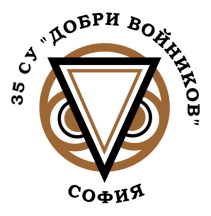             35 СРЕДНО УЧИЛИЩЕ “ДОБРИ ВОЙНИКОВ”София 1164; р-н “Лозенец”;  ул. “Добри Войников” № 16 тел. 866 10 60;  963 3731;  факс 866 21 95П Р О Т О К О ЛДнес, 09.05.2017 г. се проведе заседание на Комисията за стипендии на учениците след завършено основно образование при 35.СУ ”Добри Войников”, определена със Заповед №УД-95/21.02.2017 г. на директора на училището. Комисията прие следните изменения, приети с Протокол №1/ 18.05.2013г.Ред и условия за отпускане на Стипендия за постигнати образователни успехи по чл. 4 ал. 1 т.1 от ПМС № 33/15.02.2013 г. стипендиите се отпускат на ученици, които отговарят на критериите за допускане, по реда на класиране до изчерпване на средствата предвидени за този вид стипендии за съответната година и период.критерии за допускане до класиране: среден успех  –  не по-малко от  Отличен (5.50); неизвинени отсъствия – не повече от 7 (седем). да нямат наложено наказание по чл.199 ал.1 от ЗПУО, действащо към момента на подаване на документите за класиране.критериите и показателите за класиране: Среден успех, образуван от средноаритметичното на всички срочни/годишни оценки (ЗП, ЗИП и СИП) за срока/годината предхождащи момента на кандидатстване, като се взема предвид размера на средствата за изплащане на стипендии за постигнати образователни успехи. Ако средният успех е равен, класирането е по брой неизвинени отсъствия допуснати за срока/годината. Ако и по този критерий има равни резултати, стипендии се отпускат на всички класирани като средствата се взимат от резерва.период, за който се отпуска – от началото на всяка учебна година и началото на втория учебен срок и се изплаща месечно за периода на учебните месеци. размер на месец за успех :по-висок или равен на отличен (5.75 ) до отличен (6.00) – 30 лв. по-висок или равен на отличен (5.51)  и по нисък от (5.74) – 21 лв.документи за кандидатстване - заявление – декларация  от ученика за постигнат успех, брой неизвинени отсъствия и неналожено наказание по чл.199  ал. 1 от ЗПУО, подписано от класен ръководител. Ред и условия за отпускане на Стипендия за подпомагане на достъпа до образование и предотвратяване на отпадането по чл.4 ал.1 т.2 от ПМС № 33/15.02.2013 г.стипендиите се отпускат на ученици, които отговарят на критериите за допускане, по реда на класиране до изчерпване на средствата, предвидени за този вид стипендии за съответната година и период.критерии за допускане до класиране: месечен доход на член от семейството – до 427 лева, включително за последните шест месеца;  среден успех  –  не по-малко от  Добър (4.00); неизвинени отсъствия – не повече от 7 (седем). да няма наложено наказание по чл.199 ал.1 от ЗПУО, действащо към момента на подаване на документите за класиране.критерии и показатели за класиране: Месечен доход на член от семейството Ако месечният доход е равен, класирането е по среден успех, образуван от средноаритметичното на всички срочни/годишни оценки (ЗП, ЗИП и СИП) за срока/годината, предхождащи момента на кандидатстване. Ако и средният успех е равен, класирането е по брой неизвинени отсъствия, допуснати за срока/годината. Ако и по този критерий има равни резултати, стипендии се отпускат на всички класирани с като средствата се взимат от резерва.период, за който се отпуска – от началото на всяка учебна година и началото на втория учебен срок и се изплаща месечно за периода на учебните месеци. размер на месец – 30 лв.документи за кандидатстване – заявление-декларация  от ученика за постигнат успех, брой неизвинени отсъствия и неналожено наказание по чл.199 ал.1 от ЗПУО, подписано от класен ръководител. заявление-декларация по образец съответни документи, доказващи получените доходи в семейството за последните шест месеца.декларация за семейно положение / ако е необходимо/ Ред и условия за отпускане Стипендия за подпомагане на ученици с трайни увреждания по чл. 4 ал. 1 т. 3 от ПМС № 33/15.02.2013 г. отпуска се без класиране на ученици, които отговарят на критериите. критерии за отпускане на стипендия: - трайно увреждане на ученикапериод, за който се отпуска – от началото на всяка учебна година и/или началото на месеца, следващ месеца, през който е възникнало основанието за получаването й и се изплаща месечно за цялата година. размер на месец – 30 лв.документите за кандидатстване –  заявление – декларация по образец документи, удостоверяващи обстоятелствата.Ред и условия за отпускане Стипендия за подпомагане на ученици без родители и само с един родител по чл. 4 ал. 1 т. 4 и ал. 2 от ПМС № 33/15.02.2013 г. отпуска се без класиране на ученици, които отговарят на критериите. критерии за отпускане на стипендия: - ученикът е без родители или само с един родителпериод, за който се отпуска – от началото на всяка учебна година и/или началото на месеца, следващ месеца, през който е възникнало основанието за получаването й и се изплаща месечно за цялата година. размер на месец – 30 лв.документи за кандидатстване –  заявление – декларация по образец копие от смъртен акт на починал родител декларация за семейно положение.Комисия:Председател: Пенка Христова Членове: 	Марина Тошкова-Асенова  Юлия МинковаЛилия МанчеваВеличка Григорова